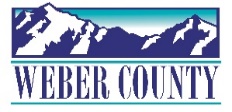 PUBLIC NOTICE is hereby given that the Board of Commissioners of Weber County, Utah will hold a regular commission meeting in the Commission Chambers at 2380 Washington Blvd., Ogden, Utah, on Tuesday, August 8, 2023, commencing at 10:00 a.m. This meeting is also available by Zoom: link- Join Zoom Meetinghttps://us06web.zoom.us/j/85260293450?pwd=eGpvYjRKKzNSb0p5L1NXemlLdEwvZz09Meeting ID: 852 6029 3450Passcode: 503230The agenda for the meeting consists of the following:Welcome - Commissioner FroererPledge of Allegiance – Brian Cowan   Invocation –  Stephanie Russell      Thought of the Day- Commissioner Bolos      Agenda Related Public Comments - (Comments will be taken for items listed on the agenda-              please limit comments to 3 minutes).      Consent Items-Request for approval of warrants #8645-8679, #478226-478350 and 279-282 in the amount of $1.798,165.33.2.	Request for approval of Purchase Orders in the amount of $172,287.12.3.	Summary of Warrants and Purchase Orders.4.	Request for approval of ACH payment to US Bank in the amount of $148,864.50.5.	Request for approval of minutes for the meetings held on August 1 and 3, 2023.6.	Request for approval of new business licenses. 7.	Request for approval of new beer licenses. 8.	Request to Declare Parcel Number 04-033-0009 as Surplus Property.9.	Request for approval of an extension of the contract by and between Weber County and JUB Engineers for them to continue as the Executive Director for the Golden Spike Storm Water Coalition.10.	Request for approval of an amendment to the Development Agreement by and between Weber County and Singletree Acres to address installation of the pathway to the eastern boundary, original contract was approved May 30, 2023.11.	Request for approval of an agreement by and between Weber County and David Gage Moss for CDL Reimbursement.12.	Request for approval of agreements by and between Weber County and the following for Deputy Sheriff Basic Training-				Joshua Parker				Kamden Young				Joshua Ludlow				Chandler Cessna				Dominic Garcia				Yesica Pedraza				Martin Borjas				Jared Koontz				Scott Love				Matthew LeCavalier				Greyson Jewell				Dallin Gregson				Rico Romero				Hunter Beck				Cole Vanbeekum				Zachary Staples				Michael Rhea				Beau Brown				Ashley PessettoG.	Action-1.	Resolution Appointing a Member to the Weber-Morgan Health Department Board of Health.Presenter: Brian Cowan Resolution Requesting the Utah Inland Port Authority Adopt Certain Land into Its Project Area and Adopt a Project Area Plan for Such Land.                        Presenter: Stephanie RussellCommissioner Comments- Adjourn-CERTIFICATE OF POSTINGThe undersigned duly appointed Executive Coordinator in the County Commission Office does hereby certify that the above notice and agenda were posted as required by law this 4th day of August, 2023.						_________________________________________											Shelly Halacy In compliance with the Americans with Disabilities Act, persons needing auxiliary services for these meetings should call the Weber County Commission Office at 801-399-8405 at least 24 hours prior to the meeting. Information on items presented can be found by clicking highlighted words at the end of the item.   